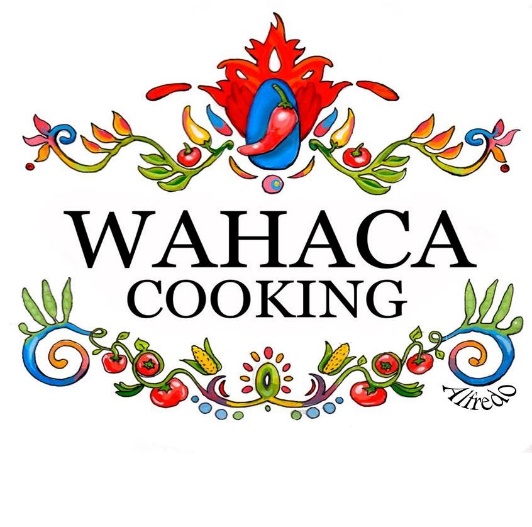 DINNERS MENU (min 4 adults)Menu OaxacaNative SaladCactus leafs, lettuce, tomato, avocado and Oaxacan cheese.Black Mole with ChickenThe most complex mole made from scratch, served with rice and corn tortillasTlayudaGiant corn tortilla with manteca, refried black beans, cabbage, Oaxacan cheese and tasajo, grilled  Plantain Tostones with Vanilla Ice Cream and dark chocolate crumbleMenu MexicanoShrimp Aguachile Shrimp “cooked” in lime juice, cucumber and red onionHuitlacoche and Epazote QuesadillasCorn Truffle, cooked with garlic, onion and cream, with Oaxacan cheeseVeracruz FishFish fillet in a sauce made of tomato, bell peppers, olives and onion FlanTraditional Mexican custard dessertDel Mar + $20/personCatch of the day CevicheFresh fish “cooked” in citrus juice, with tomato, onion cilantro and pineapple. Stuffed CalamariPacific calamari stuffed with shrimp and veggies mix, in a white wine rose sauceSeafood Platter Scampi shrimp, diabla shrimp, ajillo octopus and shrimp stuffed pineapple, steam veggies and riceNieve OaxaqueñaTraditional Oaxacan ice creamRanchero Grill NightGrilled Salad zucchini, bell peppers, eggplant and goat cheeseQueso Fundido Melted manchego cheese perfect for quesadillasGrill Platter ribs, flank steak and sausage with grilled onions and cactus Banana Flambé with Vanilla gelatoPRICES in USD1 Dinner Service - $60 per person2 Dinner Services $110 per person3 Dinner Services $150 per person4 - Dinner Services $195 per personPAIRINGS OPTIONS + $30 per personMezcalMexican Wine Tropical CocktailsMargaritas or Tequila